„A közszolgáltatás komplex kompetencia, életpálya-program és oktatás technológiai fejlesztése”KÖFOP-2.1.1-VEKOP-15-2016-00001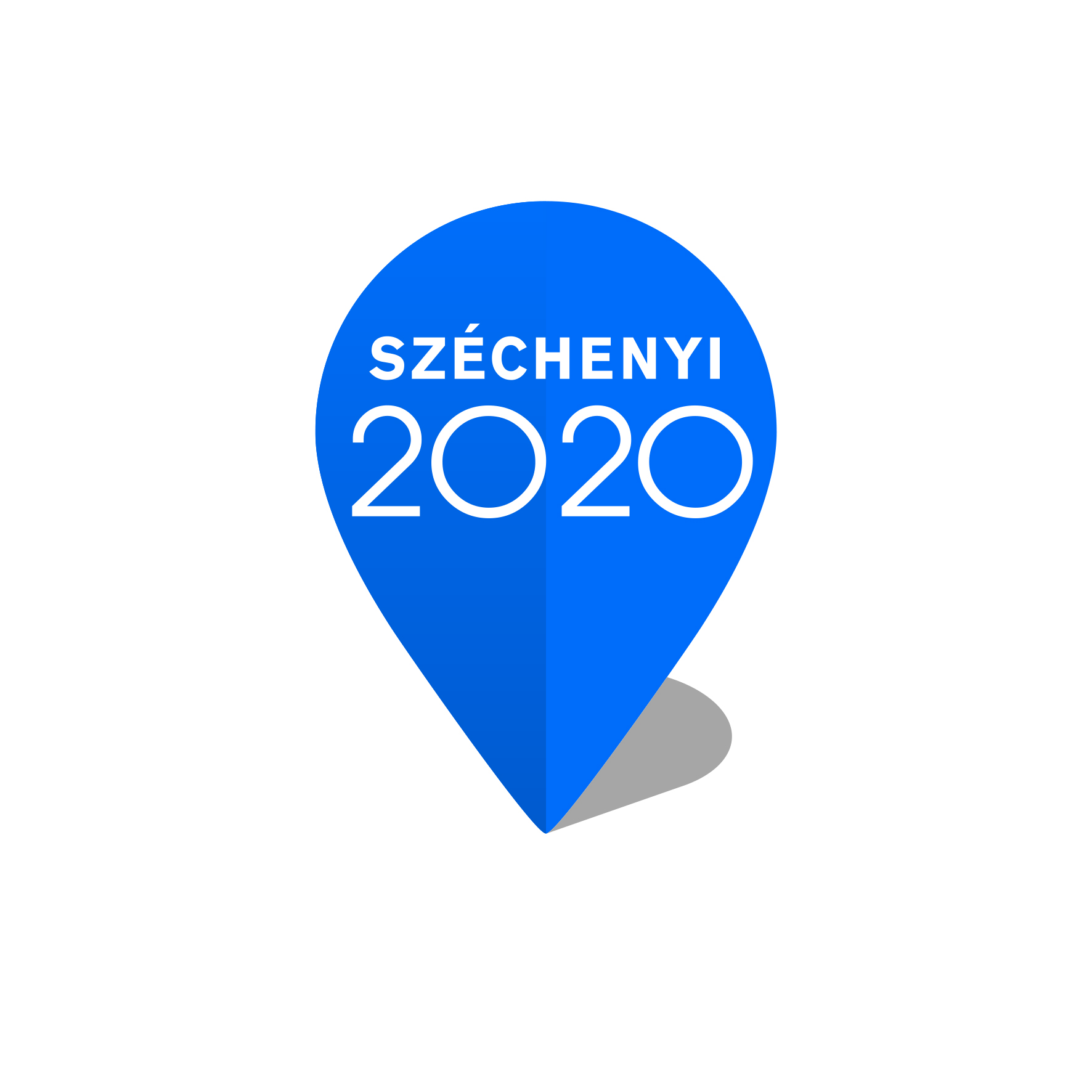 SzerzőCím Tanulmány (belív, arial betű, 25 %-kal világosabb fekete)NEMZETI KÖZSZOLGÁLATI EGYETEM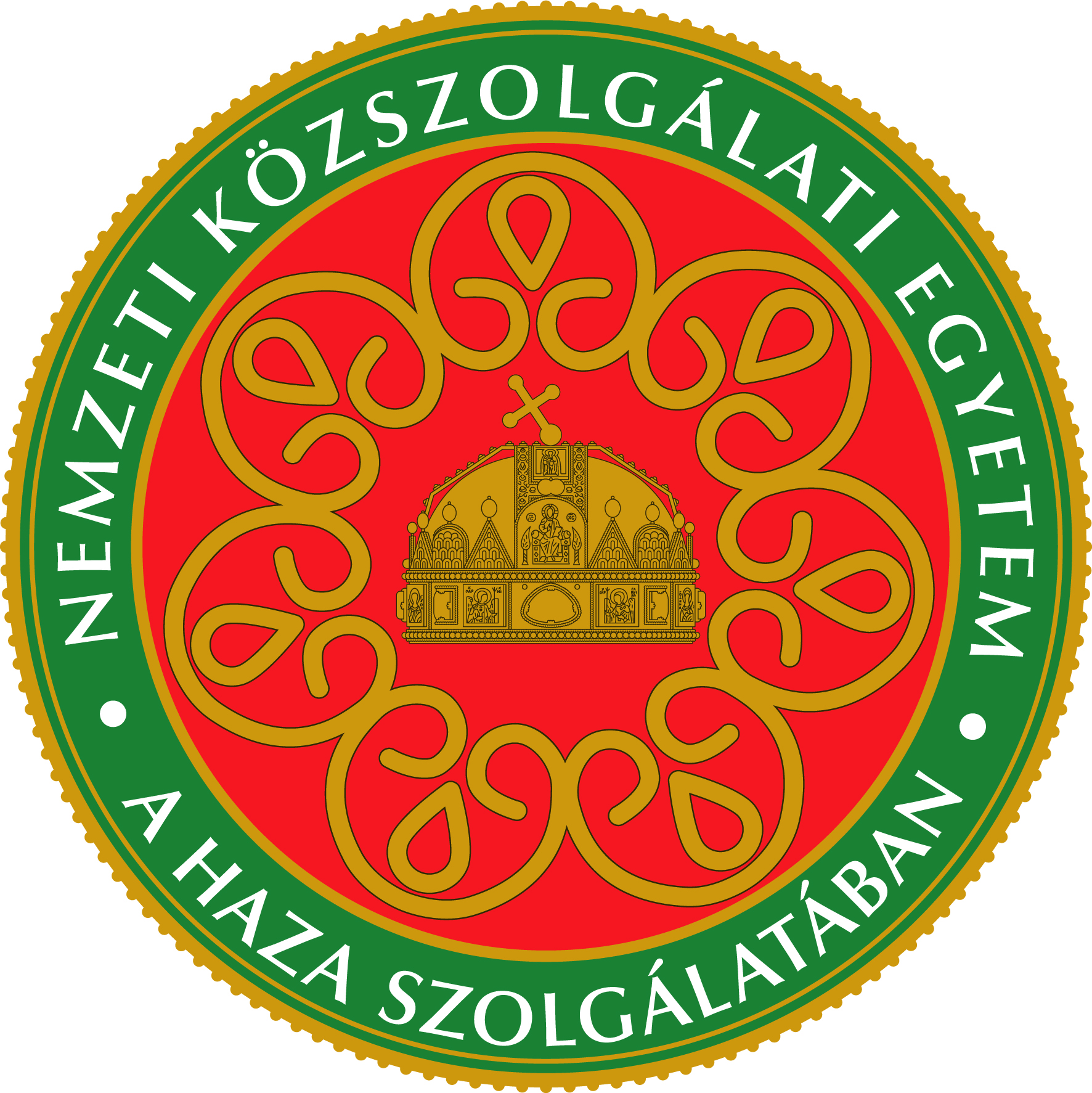 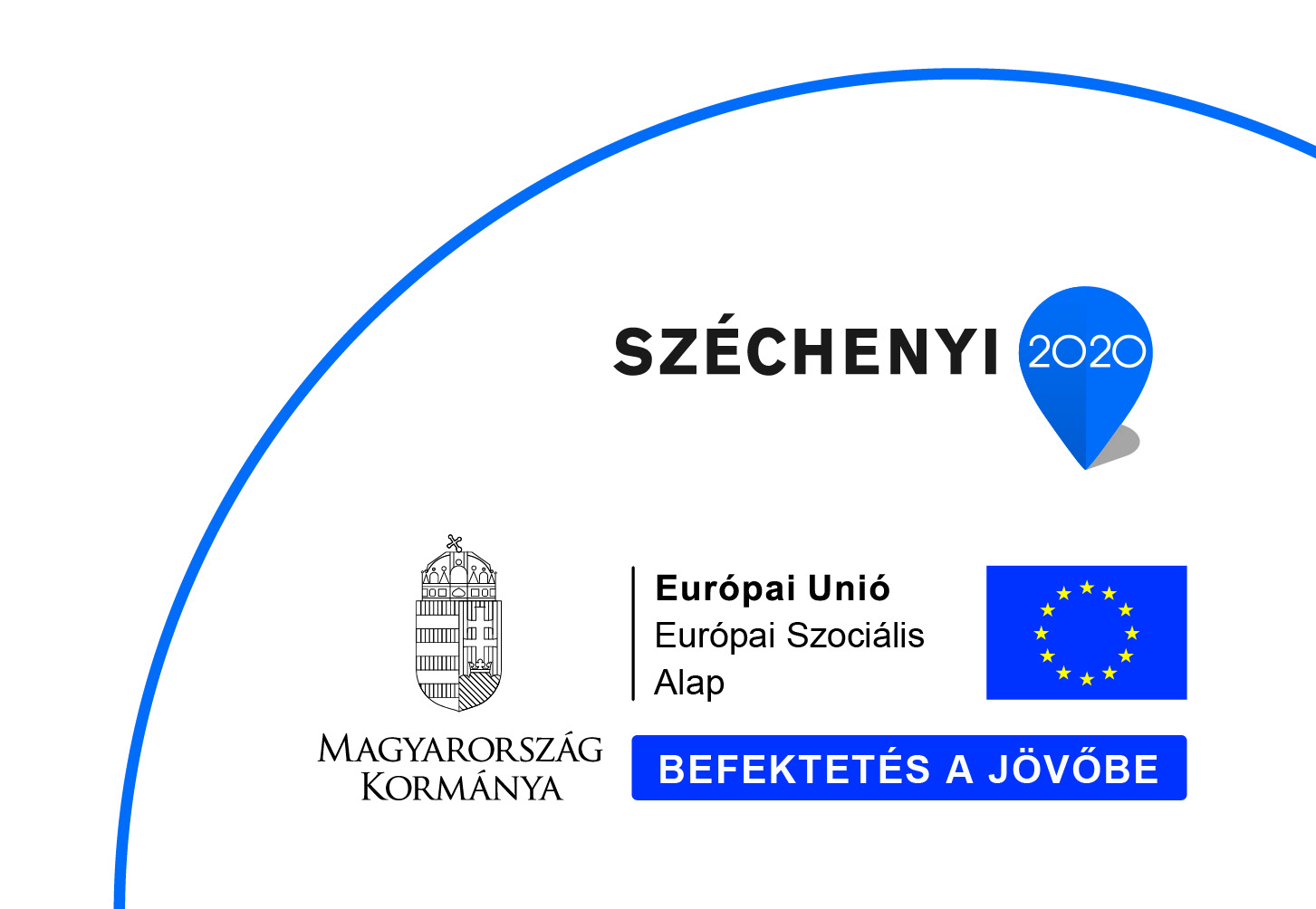 